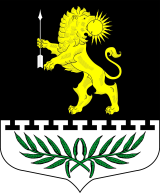 ЛЕНИНГРАДСКАЯ ОБЛАСТЬЛУЖСКИЙ МУНИЦИПАЛЬНЫЙ РАЙОНАДМИНИСТРАЦИЯ СЕРЕБРЯНСКОГО СЕЛЬСКОГО ПОСЕЛЕНИЯПОСТАНОВЛЕНИЕОт  27 декабря 2019 года                           № 180«О внесении изменений в постановление № 171 от 20.12.2019 г. Об утверждении комплексной муниципальной программы «Противодействие экстремизму и профилактика  терроризма на территории  Серебрянского сельского поселения на период 2020-2022 г.»»        В соответствии с Федеральными Законами от 06.03.2006. № 35-ФЗ «О противодействии терроризму», от 06.10.2003. № 131-ФЗ «Об общих принципах организации местного самоуправления в Российской Федерации», от 25.07.2002. № 114-ФЗ «О противодействии экстремистской деятельности», Указом Президента Российской Федерации от 15.06.2006. № 116 «О мерах по противодействию терроризму»     ПОСТАНОВЛЯЮ: Внести изменения в Программу по противодействию экстремизму и профилактика терроризма Серебрянского сельского поселения Лужского муниципального района Ленинградской области на 2020 – 2022 годы, утвержденную постановлением  № 171 от 20.12.2019 г. План мероприятий по реализации муниципальной целевой программы "Противодействие экстремизму и профилактика терроризма на территории муниципального образования Серебрянское сельское поселение Лужского муниципального района Ленинградской области на 2020-2022 годы" изложить в новой редакции согласно приложению 1 к настоящему постановлению. Контроль   за      выполнением   настоящего     постановления   возложить на заместителя главы администрации Серебрянского сельского поселения. Настоящее постановление вступает в силу со дня подписания.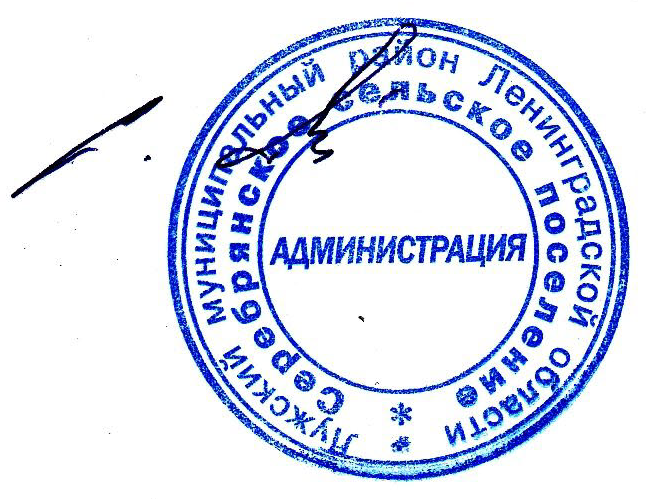 Глава администрацииСеребрянского сельского поселения            Приложение 1 к постановлению администрации Серебрянского сельского поселения от 27.12.2020 г. № 180План мероприятий по реализации муниципальной целевой
программы "Противодействие экстремизму и профилактика терроризма
на территории муниципального образования Серебрянское сельское поселение Лужского муниципального района Ленинградской областина 2020-2022 годы"Глава администрацииСеребрянского сельского поселения                                                Приложение 1№ п/пНаименование мероприятийСрок исполненияВсего (тыс. руб.)Источники финансированияИсточники финансированияОтветственные исполнители№ п/пНаименование мероприятийСрок исполненияВсего (тыс. руб.)Местный бюджетПрочие
источникиОтветственные исполнителиОрганизационные и пропагандистские мероприятияОрганизационные и пропагандистские мероприятияОрганизационные и пропагандистские мероприятияОрганизационные и пропагандистские мероприятияОрганизационные и пропагандистские мероприятияОрганизационные и пропагандистские мероприятияОрганизационные и пропагандистские мероприятия1Проведение тематических мероприятий для детей и молодёжи 2020-202200нетАдминистрацияПоселенияСКЦДиО «Романтик»2Распространение среди читателей библиотеки информационных материалов, содействующих повышению уровня  толерантного сознания молодежи2020-202200нетАдминистрацияПоселенияСКЦДиО «Романтик»3Информирование населения по вопросам противодействия терроризму, предупреждению террористических актов, поведению в условиях возникновения ЧС через СМИ и на официальном сайте администрации в сети Интернет, а также посредством контактных телефонов о том, куда следует обращаться в случаях совершения в отношении граждан противоправных действий.2020-202200нетАдминистрация Поселения4Приобретение и размещение плакатов, брошюр, листовок  по профилактике экстремизма и терроризма на территории поселения2020202120221,02,02,01,02,02,0нетАдминистрацияпоселения5Изготовление печатных памяток по тематике противодействия  экстремизму и терроризму2020202120221,02,02,01,02,02,0нетАдминистрацияпоселения6Организация взаимодействия с силовыми ведомствами района, соседними поселениями. Уточнение схем оповещения и связи по вопросам антитеррора.2020-2022нетнетнетГлава администрации поселения7Организация осмотра административных зданий, производственных и складских помещений  учреждений, организаций, а также прилегающих к ним территорий, других мест скопления населения на предмет выявления подозрительных предметов2020-2022нетнетнетАдминистрацияПоселения118 ОПРуководители предприятий, учреждений8Мониторинг систем охраны  и сигнализации детских учреждений, школы, дома культуры, магазинов, их охрану в нерабочее время 2020-2022нетнетнетАдминистрацияПоселения118 ОПРуководители предприятий, учреждений9Предупреждение не позднее, чем за 48 часов органов внутренних дел (участкового) о планируемых массовых мероприятиях в учреждениях культуры, школы.  2020-2022нетнетнетАдминистрацияПоселенияСКЦДиО «Романтик»10Оборудование надежными запорами подвальных и чердачных помещений в учреждениях и многоквартирных домах. 2020-2022нетнетСредства управляющей компанииАдминистрацияПоселенияООО «РУК»11Организация работы старших по дому и старост населенных пунктов2020-2022нетнетнетАдминистрация поселения12Определение мест парковки всех видов автотранспорта на территории МО Серебрянское  сельское поселение2020-2022нетнетнетАдминистрация поселения13Организация и проведение проверки готовности сил и средств, предназначенных для ликвидации   возможных террористических актов (ЧС)2020-2022нетнетнетАдминистрация поселения, руководители предприятий и учреждений14Проведение конкурса рисунков, плакатов на антиэкстремистскую тематику.Покупка призов победителям2020202120224,06,06,04,06,06,0нетАдминистрацияПоселенияСКЦДиО «Романтик»15Организация и проведение тренировок, учений по действиям работников учреждений, предприятий, учебных заведений, при обнаружении подозрительных предметов.2020-2022 (1 раз в полугодие)нетнетнетАдминистрация  поселения, руководители предприятий и учрежденийВСЕГО финансовых средств	ВСЕГО финансовых средств	2020202120226,010,010,06,010,010,0нет